Пособие «Гусеница»Участник выставки: учитель-логопед МБДОУ «Детский сад № 6 «Цветик» Бабкова Ольга Сергеевна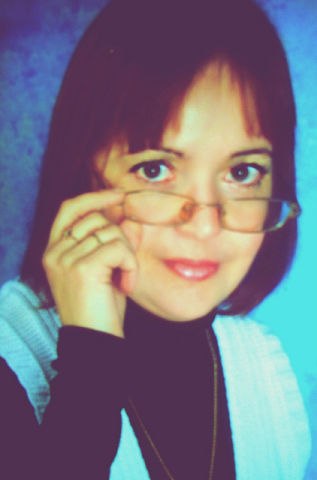 Федеральный государственный стандарт дошкольного образования определяет целевые ориентиры – социальные и психологические характеристики личности ребенка на этапе завершения дошкольного образования, среди которых речь занимает одно из центральных мест как самостоятельно формируемая функция.По сути, ни один из целевых ориентиров дошкольного образования не может быть достигнут без освоения речевой культуры. Цель представленного мною пособия - развитие речи детей 4-7 лет. Задачи:формирование фонетических навыков;развитие артикуляции;уточнение лексико-грамматических категорий;расширение словаря;развитие мелкой моторики.Пособие «Гусеница» предназначено для использования в логопедическом кабинете или речевом уголке группы ДОУ. Оно представляет собой многофункциональное панно по развитию речи.Пособие включает в себя несколько зон: зона развития мелкой моторики;зона индивидуальной работы по постановке звуков;зона развития фонематических процессов;зона развития лексико-грамматических категорий.1. Зона развития мелкой моторики.Упражнения:«Составь узор» - чтобы составить узор, нужно пристегнуть разноцветные шерстяные полоски к пуговицам, расположенным на хвосте гусеницы.«Пройди по тропинке» - тропинка, по которой движется Гусеница, изготовлена из различных на ощупь видов ткани. Задание – с закрытыми глазами вести пальчиком по «тропинке», определяя на ощупь структуру ткани: гладкая, шершавая, пушистая. Кроме развития тактильных ощущений эта игра позволяет закрепить словарь прилагательных.2. Зона индивидуальной работы по постановке звуков представлено зеркалом, перед которым ведется индивидуальная и подгрупповая работа по развитию артикуляции, контроль за правильным произношением изучаемых звуков.3.Зона развития фонематических процессов.Упражнения:«Все по полочкам» - на одном из кругов Гусеницы полоски с условными обозначениями «начало», «середина», «конец слова». Определи место изучаемого звука в слове и помести картинку на нужную полочку.«Придумай слово» - самостоятельно вспомнить слово, которое начинается (закачивается) на заданный звук.«Подели слова на слоги» - на одном из кругов Гусеницы 4 кармашка, обозначающих слова из 1…2…3…..4….. слогов. Необходимо правильно распределить картинки по нужным кармашкам.4. Зона развития лексико-грамматических категорий Упражнения:Над Гусеницей расположены облака, раскрашенные в 7 цветов радуги. В них картинки, подобранные по цвету и лексическим темам.«Назови одним словом» - Как назвать одним словом предметы, расположенные в синем (зеленом, красном и т.д.) облаке.«Какой - какая?» - Расскажи о предметах в синем облаке (Эта машина синяя, этот паровоз синий).Эффективность многофункционального пособия «Гусеница»Пособие было изготовлено в мае 2015 года. За время его использование были отмечены следующие положительные результаты:повысился интерес к логопедическим занятиямрасширился словарный запас у детей формирование фонетико-фонематических навыков протекает в более короткие срокиповысился уровень развития мелкой моторики.